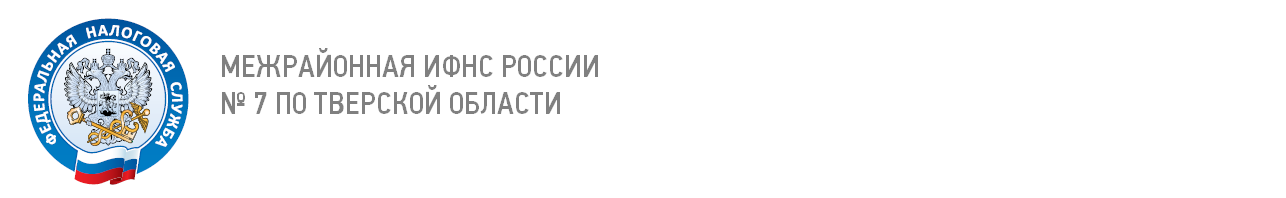 Расчеты по страховым взносам за 2017 год необходимо сдать до 30 январяДо 30 января необходимо сдать расчеты по страховым взносам за 2017 год. Непредставление расчета по страховым взносам в установленный срок влечет штраф. Отчетность принимается по форме и форматам, утвержденным приказом ФНС России от 10.10.2016 № ММВ-7-11/551@. Обращаем особое внимание, что с 1 января 2018 года расширился перечень оснований для признания налоговым органом расчета по страховым взносам непредставленным. Заполнять расчет (уточненный расчет) по страховым взносам необходимо с учетом требований, установленных контролями показателей расчета при приеме, которые доведены до территориальных налоговых органов письмом ФНС России от 29.12.2017 № ГД-4-11/27043@. Во избежание ошибок в расчетах плательщикам рекомендуется использовать программу автоматизации процесса подготовки юридическими и физическими лицами документов налоговой и бухгалтерской отчетности, расчета по страховым взносам «Налогоплательщик ЮЛ» и программу проверки файлов на соответствие форматам представления в электронном виде налоговых деклараций, бухгалтерской отчетности TESTER.